Yo,                         , patrón de la embarcación                  , declaro que mi embarcación cumple con el reglamento de seguridad y normativa de pesca.Lugar, fecha y firma del responsable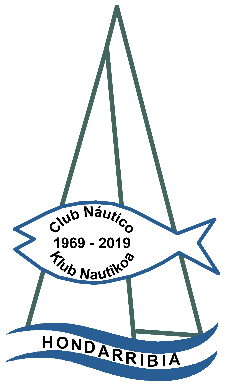 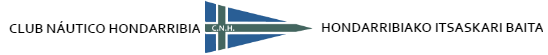 NUEVA FECHA 06/05/2023CONCURSO DE PESCA ARRAITXIKISARRAITXIKIS ARRANTZA TXAPELKETANUEVA FECHA 06/05/2023CONCURSO DE PESCA ARRAITXIKISARRAITXIKIS ARRANTZA TXAPELKETANUEVA FECHA 06/05/2023CONCURSO DE PESCA ARRAITXIKISARRAITXIKIS ARRANTZA TXAPELKETANUEVA FECHA 06/05/2023CONCURSO DE PESCA ARRAITXIKISARRAITXIKIS ARRANTZA TXAPELKETAFORMULARIO DE INSCRIPCIÓNFORMULARIO DE INSCRIPCIÓNFORMULARIO DE INSCRIPCIÓNFORMULARIO DE INSCRIPCIÓNNOMBRE BARCOMATRÍCULAESLORAMANGAPATRÓNCLUBDNI PATRÓNLICENCIA PATRÓNe-mailMÓVILTRIPULANTES + Nº LICENCIA TRIPULANTESTRIPULANTES + Nº LICENCIA TRIPULANTESTRIPULANTES + Nº LICENCIA TRIPULANTESTRIPULANTES + Nº LICENCIA TRIPULANTESTRIPU. 2TRIPU. 3TRIPU. 4TRIPU. 5AMARRE EN EL PUERTOAMARRE EN EL PUERTOAMARRE EN EL PUERTOAMARRE EN EL PUERTOENTRADASALIDADe conformidad con lo dispuesto en la Ley Orgánica 15/1999, de 13 de diciembre, de Protección de Datos de Carácter Personal, se informa que los datos personales que nos proporcione se incorporarán a un fichero titularidad del Club Náutico Hondarribia. Dichos datos se utilizarán para la gestión de inscripciones, clasificaciones y difusión en prensa. Si desea ejercitar sus derechos de acceso, rectificación o cancelación puede hacerlo enviándonos un e-mail a la siguiente dirección: oficina@cnh-hib.org